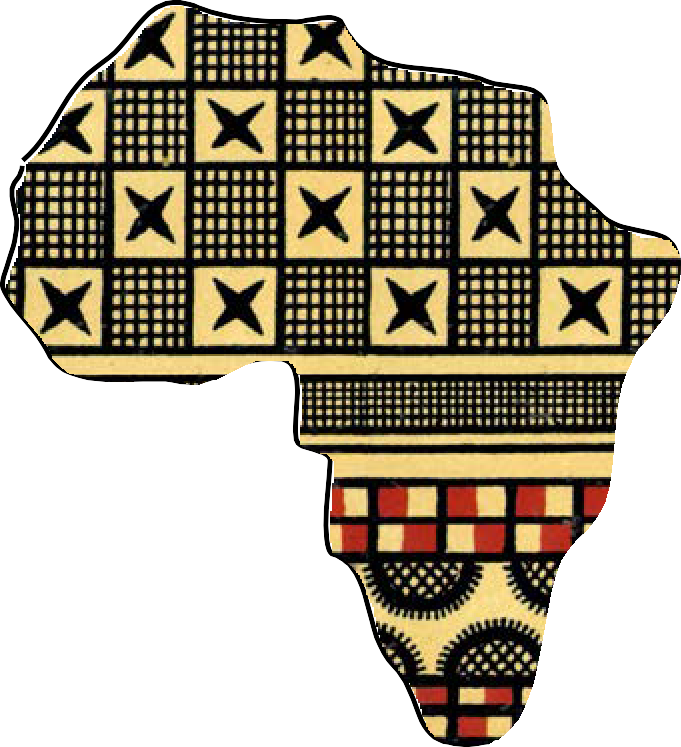 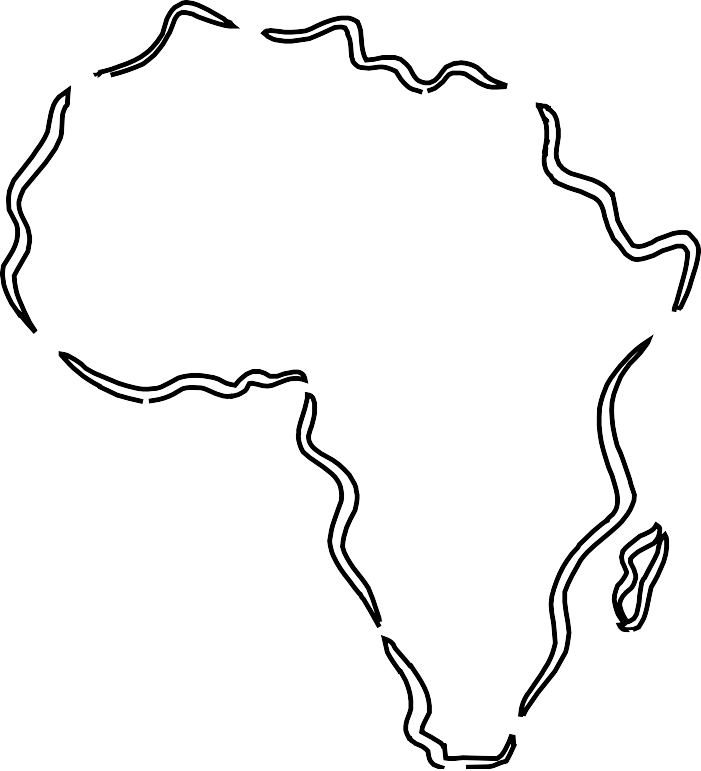 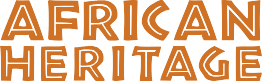 A TASTE OF AFRICAN HERITAGELearn to Cook African Diaspora CuisineAttend a free public series at:NAME OF VENUE ADDRESS DATESDAY OF WEEK, TIMEContact: NAME PHONE NUMBERA program of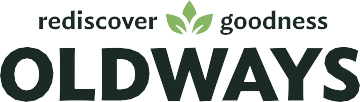 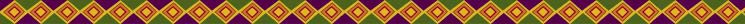 